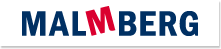 Actuele lesbrief Engels – Earth’s Fast-Moving Magnetic Pole – uitwerkingActuele lesbrief 11 - B1 - 2018-2019Assignment 1 a	turn right/left, straight ahead, route, on your right/left, way, street, road, corner, near, far, address, house, building, train station, ...b	(voorbeeld) 9 Craziest GPS Stories (https://www.oddee.com/item_98264.aspx), 
Oh, The Wacky Places You’ll Go With Your GPS (https://www.geico.com/more/living/technology/oh-the-wacky-places-youll-go-with-your-gps/), 
The Danger of Trusting Your GPS (https://www.thezebra.com/insurance-news/2177/gps-dangers/), 
Stories Of GPS Directions Gone Wrong (https://www.npr.org/templates/story/story.php?storyId=111809897&t=1549378746069),
etc.Assignment 2Assignment 3a	3	The Earth’s magnetic North Pole is moving so fast that it is affecting modern navigation systems. b	3	They will update the World Magnetic Model much earlier than planned. c	2	So that modern navitation systems are safe and reliable. OpdrachtERK niveauOpdracht 1A2/B1Opdracht 2B1Opdracht 3B1navigationalj.	used for finding the way inaccurateg.	not correct or exactdeflectsa.	causes something to change direction and move awayradiationb.	energy sent out from somethingatmospheref.	the layer of gases around Earth and other planetsto navigatec.	to find the way to get to a place when you are travelling in a ship, car, etc.to exceed d.	to go above or beyond geophysicistsi.	scientists studying the energy of the Earthconsistenth.	the same all the timeaxise.	the imaginary straight line that something turns around 